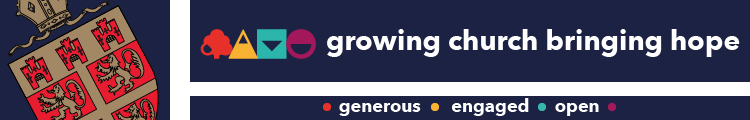 Diocese of Newcastle            Prayer Diary            May 20211   PHILIP AND JAMES, APOSTLESAnglican Communion:Diocese of British Columbia  (Canada)   Bp Anna Greenwood-LeeDiocese of Winchester:Tim Dakin, Bishop of WinchesterHexham Deanery:Area Dean: Jeremy Thompson2   FIFTH SUNDAY OF EASTERPorvoo Communion:Diocese of SouthwarkDiocese of Björkvin (Church of Norway)Anglican Communion:The Episcopal Church in Jerusalem and the Middle EastMost Revd Michael Augustine Owen Lewis, PrimateDiocese of Winchester:David Williams, Bishop of BasingstokeHexham Deanery:Lay Chair: vacant 3   MondayAnglican Communion:Diocese of Central Buganda (Uganda)Bp Michael LubowaDiocese of Winchester:Debbie Sellin, Bishop of SouthamptonHexham Deanery:  Secretary: vacantFinance Officer: vacant4   TuesdayEnglish Saints and Martyrs of the Reformation EraAnglican Communion:Diocese of West Buganda (Uganda)Bp Henry Katumba-TamaleDiocese of Winchester:Archdeacon of Bournemouth – vacantPeter Rouch, former Archdeacon, takes up the post of CEO at the Church Army in Sheffield during this month.Hexham Deanery:  Benefice of Allendale with Whitfield and NinebanksRector: vacant5  WednesdayEadbert of Lindisfarne, 696 [CNS] *Anglican Communion:Diocese of Buhiga (Burundi)Bp Evariste Nijimbere Diocese of Winchester:Richard Brand, Archdeacon of WinchesterHexham Deanery:  St Cuthbert’s Parish Church, Allendale* The Bishop of Berwick,  Mark Wroe6   ThursdayAnglican Communion:Diocese of Bujumbura (Burundi)Bp Eraste BigirimanaDiocese of Winchester:Winchester Cathedral:Catherine Ogle, DeanHexham Deanery: St Mark’s Parish Church, NinebanksThe Mothers’ UnionPray for members planning to attend a retreat led by Jenni and Malcolm Jones this month. May they find inspiration in their shared time together.7   FridayJohn of Beverley, bishop, 721 [CNS] *Anglican Communion:Diocese of Bukavu (Congo)    Bp Sylvestre BahatiDiocese of Winchester:Winchester Cathedral:Roland Riem, Residentiary CanonHexham Deanery:Holy Trinity Parish Church, Whitfield and    St John’s Church, Whitfield* Canon Ian Flintoft, Vicar of Newsham and Horton and Interim Priest in Charge of Cowpen8   SaturdayJulian of Norwich, spiritual writer, c.1417Anglican Communion:Diocese of Bukedi (Uganda)   Bp Samuel EgesaDiocese of Winchester:Andrew Robinson, Chief executiveHexham Deanery:  Benefice of Alston MoorVicar: Mark Nash WilliamsPlease pray today for all attending the meeting of the Diocesan Synod.9   SIXTH SUNDAY OF EASTERPorvoo Communion:Diocese of GloucesterDiocese of Västerås (Church of Sweden)Anglican Communion: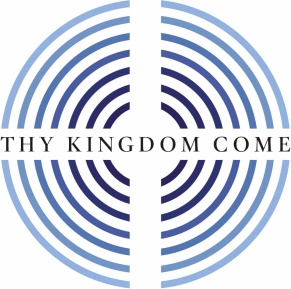 Anglican Church of KenyaAbp Jackson Nasoore Ole SapitDiocese of Winchester:Cain Ormondroyd, ChancellorSue de Candole, RegistrarHexham Deanery:  St Augustine’s Parish Church, Alston10   Monday                                      Rogation DayAnglican Communion:Diocese of Bunbury (Australia)  Bp Ian CouttsDiocese of Winchester:Alresford Deanery:David Chattell, Rural DeanHexham Deanery:  St John’s Parish Church, Garigill11   Tuesday                                       Rogation DayMary Astell, feminist social reformer, 1731 [CNS] *Anglican Communion:Diocese of Bungoma (Kenya)   Bp George MechumoDiocese of Winchester:The Arle Valley Benefice (Bighton, New Alresford, Old Alresford and Ovington with Itchen Stoke)Hexham Deanery:  Holy Paraclete Parish Church, Kirkhaugh* vacant  12   Wednesday                                Rogation DayGregory Dix, priest, monk, scholar, 1952Anglican Communion:Diocese of Bunyoro-Kitara (Burundi)    Bp Samuel KahumaDiocese of Winchester:Benefice of Bishop’s Sutton and Ropley and West TistedHexham Deanery:  St Jude’s Parish Church, KnaresdaleThe daily themes for Thy Kingdom Come 2021 are developed with short reflections and prayers in the Prayer Journal you can access atwww.thykingdomcome.global13   ASCENSION DAY                                    JesusAnglican Communion:Diocese of Busan (Kenya)Most Revd Onesimus ParkDiocese of Winchester:Benefice of Farliegh, Candover and Wield, including Bradley and Northington with SwarratonHexham Deanery:  St Mary and St Patrick’s Church, LambleyPraying for Unity:For Street Pastors projects throughout our region14   MATTHIAS THE APOSTLE                 PraiseAnglican Communion:Diocese of Busoga (Uganda)Bp Paul Moses Samson NaimanhyeDiocese of Winchester:   Benefice of Itchen Valley, comprising Avington, Easton, Itchen Abbas and Martyr WorthyHexham Deanery:St John’s Parish Church, Nenthead15   Saturday                                               ThanksAnglican Communion:Diocese of Central Busoga (Uganda)   Bp Patrick WakulaDiocese of Winchester:Benefice of Upper Itchen, comprising Beauworth, Bramdean, Cheriton, Hinton Ampner, Kilmeston and TichborneHexham Deanery:Benefice of Haltwhistle and GreenheadVicar: vacant16   SEVENTH SUNDAY OF EASTER         Sorry	Sunday after Ascension DayPorvoo Communion:Diocese of GuildfordDiocese of Viborg (Evangelical Lutheran Church in Denmark)Anglican Communion:Anglican Church of KoreaAbp Onesimus ParkDiocese of Winchester:Alton DeaneryBrian Pritchard, Area DeanHexham Deanery:  St Cuthbert’s Parish Church, GreenheadGreenhead C of E First School17   Monday                                                     OfferThe Anglican Communion:Diocese of Butare (Rwanda)Bp Nathan GasaturaDiocese of Winchester:Benefice of Alton ResurrectionHexham Deanery:Holy Cross Parish Church, Haltwhistle18   Tuesday	                                       Pray for …Anglican Communion:Diocese of Butere (Kenya) Bp Timothy Wambunya Diocese of Winchester:Benefice of Bentley, Binsted and FroyleHexham Deanery:Benefice of Haydon Bridge and Beltingham with Henshaw:Vicar: vacant19   Wednesday                                            HelpDunstan, archbishop of Canterbury, monastic reformer, 988Alcuin of York, deacon, abbot of Tours, 804Anglican Communion:Diocese of Buye (Burundi)   Bp Sixbert MacumiDiocese of Winchester:Benefice of Bethworth, Lasham, Medstead and ShaldenHexham Deanery:St Cuthbert’s Parish Church, Beltingham20   Thursday                                               AdoreAlcuin of York, Deacon, abbot of Tours, 804Anglican Communion:Diocese of Byumba  (Rwanda)  Bp Emmanuel NgendahayoDiocese of Winchester:Four Marks BeneficeHexham Deanery:All Hallows Church, HenshawHenshaw C of E First SchoolPraying for Unity:For all regular ecumenical prayer groups throughout the regionPlease pray for our Bishops, Christine and Mark, and those accompanying them on a Pilgrimage from Hexham Abbey to Durham Cathedral from today until Sunday.21   Friday                                               CelebrateHelena, protector of the Holy Places, 330Anglican Communion:Diocese of Calabar (Nigeria)    Most Revd Tunde AdeleyeDiocese of Winchester:Benefice of Northanger, comprising Chawton, East Tisted with Colemore, East Worldham, Farringdon, Hartley Mauditt with West Worldham, Kingsley with Oakhanger, Newton Valence, and SelborneHexham Deanery:St Cuthbert’s Parish Church, Haydon Bridge with Haydon Old Church22   Saturday                                              SilenceAnglican Communion:Diocese of Calcutta (North India)Bp Probal Kanto DuttaDiocese of Winchester:Deanery of AndoverTrevor Lewis, Rural DeanHexham Deanery:Benefice of Hexham AbbeyRector: David GloverAssistant Curate: Elaine  Ryder Reader: Douglas Vigor23   PENTECOSTPorvoo Communion:Diocese of ExeterDiocese of Nord-Hålogaland (Church of Norway)This is Anglican Communion Sunday  (see separate panel on page 6)Anglican Church of Melanesia	Most Revd Leonard Dawea, PrimateDiocese of Winchester:Benefice of Annotts Ann and Upper Clatford and Goodworth ClatfordHexham Deanery:Benefice of St John LeeRector: Jeremy ThompsonReader: Pamela Nobbs 24   Monday     John and Charles Wesley, evangelists, hymn writers, 1791 and 1788Anglican Communion:Diocese of Caledonia (Canada)Bp David LehmannDiocese of Winchester:Benefice of Andover St MaryHexham Deanery:Parish Church of St John of Beverley, St John Lee25   TuesdayThe Venerable Bede, monk at Jarrow, scholar, historian, 735 *Aldhelm, bishop of Sherborne, 709Anglican Communion:Diocese of Calgary (Canada)Abp Greg Kerr-Wilson>>>>Diocese of Winchester:Downs Benefice, comprising Chilbolton, Crawley, Littleton, Sparsholt with Lainston, and WherwellHexham Deanery:Benefice of Warden St Michael and All Angels with Newbrough St PeterVicar: Jeremy Thompson* Canon Rob Kelsey, Vicar of Norham, Priest-in-Charge of Cornhill and Branxton 26   WednesdayAugustine, archbishop of Canterbury, 605Philip Neri, founder of the Oratorians, spiritual guide, 1595John Calvin, reformer, 1564Anglican Communion:Diocese of California (USA)Bp Marc AndrusDiocese of Winchester:Benefice of Knight’s EnhamHexham Deanery:St Peter’s Parish Church, NewbroughNewbrough C of E First School27   ThursdayAnglican Communion:Diocese of Northern California (USA)   Bp Megan TraquairDiocese of Winchester:Benefice of Pastrow, comprising Charlton with Foxcotte, Faccombe, Hatherden with Tangley, Hurstbourne Tarrant, Penton Mewsey, Smannell with Enham Alamein, Vernham Dean and Linkenholt, and WeyhillHexham Deanery:St Aidan’s Church, FourstonesPraying for Unity:For the Newcastle District of the Methodist Church (Chair: Stephen Lindridge)28   FridayLanfranc, prior of Le Bec, archbishop of Canterbury, scholar, 1089Anglican Communion:Diocese of Cameroon (West Africa)  Bp Dibo Thomas-Babyngton ElangoDiocese of Winchester:Portway and Danebury Benefice, comprising Grateley, Monxton, Nether Wallop, Over Wallop, Quarley, and West Andover.Hexham Deanery:Parish Church of St Michael and All Angels, Warden29  SaturdayAnglican Communion:Diocese of El Camino Real (ECUSA)   Bp Lucinda AshbyDiocese of Winchester:Deanery of BasingstokeRichard Harlow, Area DeanHexham Deanery:Benefice of Whitley Chapel St HelenVicar: Andrew PattersonWhitley Chapel C of E First School30   TRINITY SUNDAYJosephine Butler, social reformer, 1906 [CNS] *Porvoo Communion:Diocese of HerefordThe Lusitanian Church (Portugal)The Latvian Evangelical Lutheran Church Abroad Anglican Communion:La Iglesia Anglicana de MexicoPresiding bishop: vacantDiocese of Winchester:Benefice of Old Basing and LychpitDiocese of Newcastle:All candidates preparing for ordination as Deacons this year* Canon Barbara Packer, Diocesan President of the Mothers’ Union31   VISIT OF THE BLESSED VIRGIN MARY TO ELIZABETHThe Anglican Communion:Diocese of Canberra & Goulburn (Australia)Bp Mark ShortDiocese of Winchester:Benefice of BasingstokeDiocese of Newcastle:All those preparing for ordination as Priests this yearAbout this Prayer DiaryWe continue to include in the Prayer Diary all those commemorated in Celebrating the Northern Saints, [CNS] and to remember our lay, residentiary and honorary canons on the day of the saints and influential people who have given their canonry its designation and/or stall in the Cathedral.Each week, there is a stimulus to prayer, normally based on the Sunday Gospel, to guide our next steps in growing church bringing hope.  We are grateful to Bishop Mark for these weekly reflections.	SUNDAYS	For each Sunday, we follow a well-established pattern:First are intercessions for the Porvoo Communion (https://www.ireland.anglican.org/cmsfiles/pdf/news/Committee/PORVOO-PRAYER-DIARY-2020.pdf).  The Porvoo Declaration commits the churches which have signed it to “share a common life” and “to pray for and with one another.”Second are intercessions from the Anglican Cycle of Prayer, available at www.anglicancommunion.org.  Prayers on Sundays are for a Province of the Communion. Thirdly we pray for our Link Diocese of Winchester.Fourthly we remember those who lead the life and mission of our own Diocese of Newcastle in the Hexham Deanery, its churches, people and organisations, including Church Schools, where possible, on the same day as the parish of which they are part.  WEEKDAYS	The pattern is similar on weekdays, but without the Porvoo Communion:Firstly, dioceses from the Anglican Cycle of Prayer.Secondly, our Link Diocese of Winchester.Thirdly, parishes, churches, schools and other groups and areas of work in the Hexham Deanery.On Thursdays, we pray for the work of the Mothers’ Union in the Diocese (first week) and for Christian Unity (subsequent weeks).We pray for our Link Dioceses as follows:	Botswana  during January, April and October.	Møre  during March, June and September.	Winchester  during May, August and November.The Deaneries are incorporated in the Prayer Diary in such a way as to include the Benefices (with names of ordained and lay ministers) and also, for benefices with more than one church, the constituent churches, in order that every congregation – and the local community in which it is set -  can be remembered at least once during the year.I try to mark important days in the life of the Diocese (e.g. Diocesan Synods, Institutions and Licensings, ecumenical occasions) with a special note, but can only do so if I have the information early in the previous month.  Please don’t hesitate to send me information and prompts in good time.  Richard Hill                           0191 284 1108                           07597 933 367                        collis.rick@gmail.comJanuary Morpeth (cont.) and NorhamJulyNewcastle EastFebruaryBedlingtonAugustNewcastle WestMarchBellinghamSeptemberTynemouthAprilCorbridgeOctoberAlnwickMayHexhamNovemberBamburgh & GlendaleJuneNewcastle CentralDecemberMorpeth